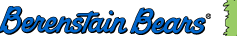 Berenstain Bears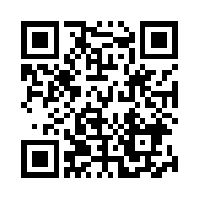 Berenstain Bears 
Go to School - video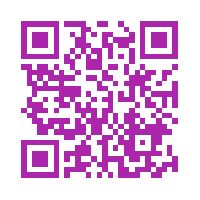 Berenstain Bears 
Think of Those in Need - video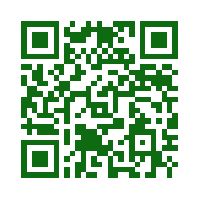 Berenstain Bears 
for All Seasons - video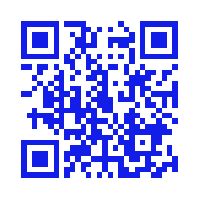 Berenstain BearsToo Much Junk Food - video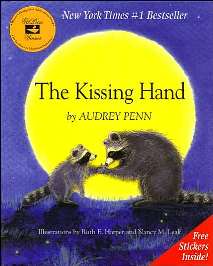 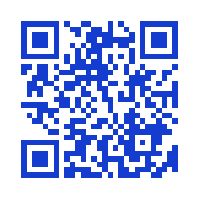 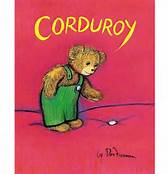 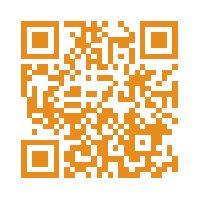 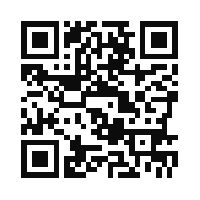 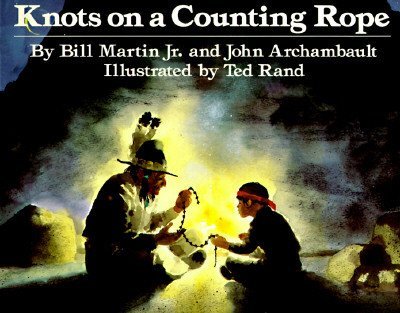 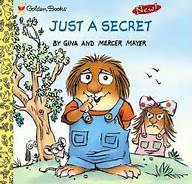 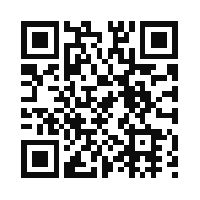 